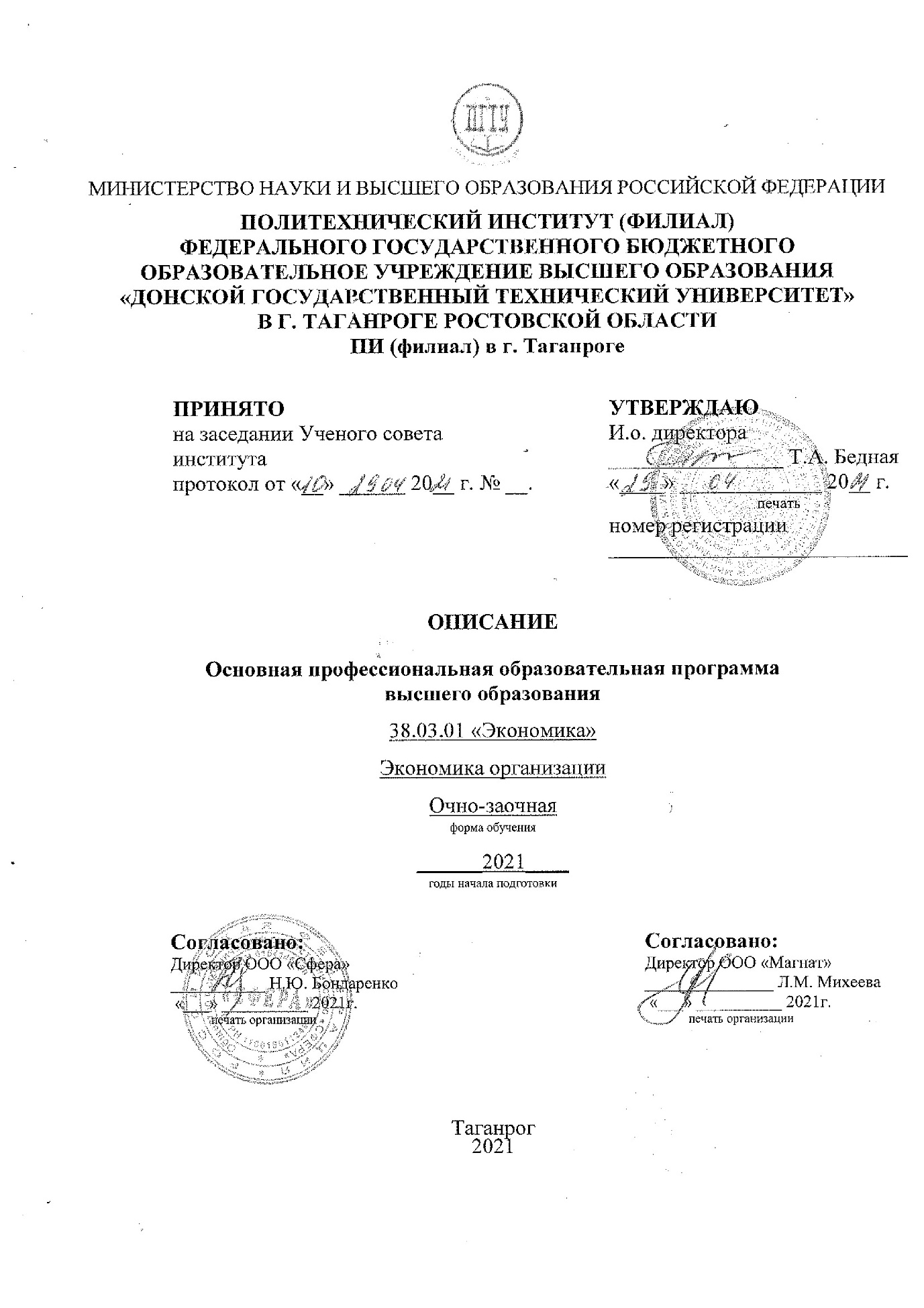 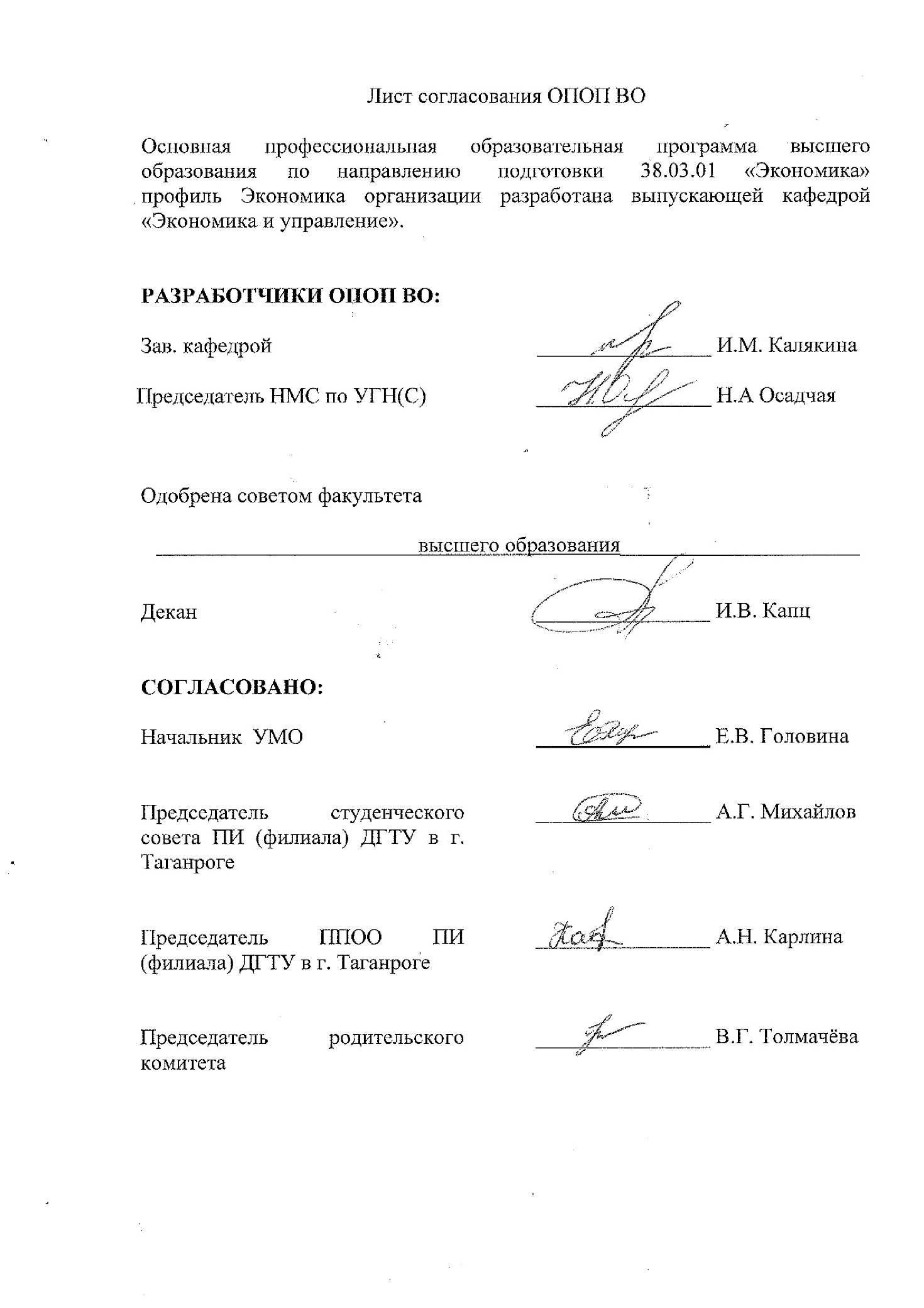 Аннотацияосновной профессиональной образовательной программы высшегообразования по направлению подготовки (специальности)38.03.01 «Экономика»Основная профессиональная образовательная программа высшего образования по направлению подготовки 38.03.01 Экономика профиль Экономика организации разработана в соответствии с федеральным государственным образовательным стандартом высшего образования - бакалавриата по направлению подготовки 38.03.01 Экономика, утвержденного приказом Министерства образования и науки Российской Федерации от 12.08.2020 № 954Данная образовательная программа высшего образования представляет собой комплекс основных характеристик образования (объем, содержание, планируемые результаты), организационно-педагогических условий, форм аттестации, необходимых для реализации качественного образовательного процесса по данному направлению подготовки. Образовательная программа разработана с учетом развития науки, культуры, экономики, техники, технологий и социальной сферы, а также с учетом потребностей регионального рынка труда и требований профессиональных стандартов (при наличии).ОПОП ВО включает в себя учебный план, календарный учебный график, рабочие программы дисциплин, программы практик (научно-исследовательской работы), программу государственной итоговой аттестации, оценочные материалы (фонды оценочных средств), методические материалы, обеспечивающие реализацию образовательных технологии, а также другие материалы, обеспечивающие качество подготовки обучающихся.Цели образовательной программыОсновной целью ОПОП ВО бакалавриата является подготовка квалифицированных кадров для осуществления расчетно-экономической, аналитической и организационно-управленческой деятельности организаций различных форм собственности, посредством формирования у обучающихся универсальных, общепрофессиональных и профессиональных компетенций в соответствии с требованиями ФГОС ВО по направлению подготовки 38.03.01 Экономика, а также развития личностных качеств (целеустремленности, организованности, трудолюбия, ответственности, коммуникативности, толерантности, общей культуры), позволяющих реализовать сформированные компетенции в профессиональной деятельности. В области обучения целью ОП ВО по направлению подготовки 38.03.01 Экономика профиль Экономика организации является:  формирование у выпускников компетенций, необходимых для осуществления профессиональной деятельности в соответствии с ФГОС ВО;  формирование способности приобретать новые знания, психологической готовности к изменению вида и характера своей профессиональной деятельности и обеспечение выпускника возможностью продолжения образования;  обеспечение многообразия образовательных возможностей обучающихся;  обеспечение подготовки выпускников, способных проявлять гибкость и активность в изменяющихся условиях рынка труда для областей деятельности, относящихся к компетенции бакалавра в области экономики.Трудоемкость образовательной программы составляет 240 з.е.Срок получения образования по образовательной программе составляет 4 года и 6 месяцев в очно-заочной форме обучения вне зависимости от применяемых образовательных технологий и увеличивается не менее чем на 6 месяцев и не более чем на 1 год по сравнению со сроком получения образования по очной форме обучения. При обучении по индивидуальному учебному плану инвалидов и лиц с ОВЗ может быть увеличен по их заявлению не более чем на 1 год по сравнению со сроком получения образования, установленным для соответствующей формы обучения.Квалификация (степень), присваиваемая выпускникам – бакалавр.Области профессиональной деятельности и сферы профессиональной деятельности: 08 Финансы и экономика в сферах: - анализа и прогнозирования исследований, социально-экономических процессов и явлений на микроуровне и макроуровне в экспертно-аналитических службах (центрах экономического анализа, правительственном секторе, общественных организациях); - производства продукции и услуг, включая анализ спроса на продукцию и услуги, и оценку их текущего и перспективного предложения, продвижение продукции и услуг на рынок, планирование и обслуживание финансовых потоков, связанных с производственной деятельностью; кредитования; страхования, включая пенсионное и социальное; операций на финансовых рынках, включая управление финансовыми рисками.Тип (типы) задач и задачи профессиональной деятельности выпускника: В рамках освоения программы бакалавриата выпускники могут готовиться к решению задач профессиональной деятельности следующих типов: - аналитический; - организационно-управленческий; - расчетно-экономический.Язык обучения: русский.AnnotationMain Professional Educational Programme Higher Education38.03.01 «Economic»The educational program of the Higher Education - the bachelor's degree by field of study – 38.03.01Economy, name of the study programme Organization Economics was developed in accordance with the Federal State educational standard of the Higher Education - bachelor's degree in the field of study 38.03.01Economy approved by Order of the Education and Science Ministry of the Russian Federation from 12.08.2020 № 954. This educational program of the Higher Education is a complex of the main education characteristics’ (volume, content, expected results), organizational and pedagogical terms, assessment forms’, which are need to qualitative educational process in this training sphere. The educational program was designed taking into account the science, culture, economics, technology development, technology and social sphere and also taking into account the needs of the regional labour market and the professional standards requirements’. Main Professional Educational Programme Higher Education includes the curriculum, the calendar curriculum, the syllabuses, practice, a state final certification program, assessment documents (funds of assessments tools), methodological materials, work program of upbringing, calendar plans of upbringing work, forms of certification of upbringing work, which are supported the educational technology implementation, and also another document are providing quality training for students.Objectives of the educational program:The main purpose of the bachelor's degree program is to train qualified personnel for the implementation of settlement and economic, analytical and organizational and managerial activities of organizations of various forms of ownership, through the formation of universal, general professional and professional competencies in students in accordance with the requirements of the Federal State Educational Standard for Higher Education in the field of training 38.03.01 Economics, as well as the development of personal qualities (purposefulness, organization, hard work, responsibility, communication skills, tolerance, general culture), allowing to implement the formed competencies in professional activities.The volume of the educational program – 240 credit units.The term of study in the educational program is 4,6 years on on-site and off-site trainingQualification (degree) assigned to graduates - BachelorAreas of professional activity and spheres of professional activity: 08 Finance and economics in the areas of:  - analysis and forecasting of research, socio-economic processes and phenomena at the micro and macro levels in expert and analytical services (centers of economic analysis, the government sector, public organizations); - production of products and services, including analysis of demand for products and services, and assessment of their current and prospective supply, promotion of products and services to the market, planning and servicing of financial flows related to production activities; lending; insurance, including pension and social; operations on financial markets, including financial risk management.Type (types) of tasks and tasks of professional activity of the graduate: As part of the development of the bachelor's degree program, graduates can prepare for solving the following types of professional activity tasks: - analytical; - organizational and managerial; - settlement and economicLanguage of education: Russian.1	НОРМАТИВНЫЕ	ДОКУМЕНТЫ	ДЛЯ	РАЗРАБОТКИОСНОВНОЙ ПРОФЕССИОНАЛЬНОЙ ОБРАЗОВАТЕЛЬНОЙ ПРОГРАММЫ ВЫСШЕГО ОБРАЗОВАНИЯНормативно-правовую базу разработки основной профессиональной образовательной программы высшего образования (далее – ОПОП ВО) составляют:- Федеральный закон Российской Федерации от 29.12.2012 № 273-ФЗ «Об образовании в Российской Федерации» (с изменениями и дополнениями);  Приказ Минобрнауки России от 05.04.2017 № 301 «Об утверждении Порядка организации и осуществления образовательной деятельности по программам высшего образования – программам бакалавриата, программам специалитета, программам магистратуры»;  Приказ Минобрнауки РФ и Минпросвещения РФ от 05.08.2020 № 885/390 «Об утверждении Положения о практической подготовке обучающихся»;  Приказ Минобрнауки России от 12.09.2013 № 1061 «Об утверждении перечней специальностей и направлений подготовки ВО»;  Устав федерального государственного бюджетного образовательного учреждения высшего образования «Донской государственный технический университет» (далее – университет, ДГТУ);  Локальные акты университета, регламентирующие порядок разработки и организации образовательной деятельности.2 ХАРАКТЕРИСТИКА ОСНОВНОЙ ПРОФЕССИОНАЛЬНОЙ ОБРАЗОВАТЕЛЬНОЙ ПРОГРАММЫ ВЫСШЕГО ОБРАЗОВАНИЯОсновная профессиональная образовательная программа высшего образования, реализуемая по направлению 38.03.01 Экономика профиль Экономика организации, представляет собой систему документов, разработанную и утвержденную в ДГТУ с учетом потребностей регионального рынка труда на основе федерального государственного образовательного стандарта высшего образования по направлению подготовки 38.03.01 Экономика от 12.08.2020 № 954.ОПОП ВО регламентирует цели, ожидаемые результаты, содержание, условия и технологии реализации образовательного процесса, оценку качества подготовки выпускника по данному направлению подготовки и включает в себя: учебный план, календарный учебный график, рабочие программы учебных дисциплин (модулей), программы практик и государственной итоговой аттестации и другие материалы, обеспечивающие качество подготовки обучающихся, а также необходимые методические материалы, обеспечивающие реализацию соответствующей образовательной технологии.2.1 Цель и задачи ОПОП ВООсновной целью ОПОП ВО бакалавриата является подготовка квалифицированных кадров в области экономики посредством формирования у обучающихся общекультурных, общепрофессиональных и профессиональных компетенций в соответствии с требованиями ФГОС ВО по направлению подготовки 38.03.01 «Экономика» профиль «Экономика организации», а также развития личностных качеств (целеустремленности, организованности, трудолюбия, ответственности, коммуникативности, толерантности, общей культуры), позволяющих реализовать сформированные компетенции в профессиональной деятельности.ОПОП ВО имеет своей целью документационное и методическое обеспечение реализации ФГОС ВО и на этой основе развитие у обучающихся личностных качеств, а также формирование общекультурных, общепрофессиональных и профессиональных компетенций, способствующих успешной деятельности по профилю подготовки.В области воспитания целью ОПОП ВО по направлению подготовки 38.03.01 «Экономика» профиль «Экономика организации» является   формирование социально­личностных качеств обучающихся: целеустремленности, организованности, трудолюбия, ответственности, гражданственности, коммуникативности, толерантности, повышение их общей культуры.В области обучения,  целью  ОП  ВО  по  направлению  подготовки 38.03.01 «Экономика» профиль «Экономика организации» является:формирование у выпускников компетенций, необходимых для осуществления профессиональной деятельности в соответствии с ФГОС ВО;формирование способности приобретать новые знания, психологической готовности к изменению вида и характера своей профессиональной деятельности и обеспечение выпускника возможностью продолжения образования;обеспечение многообразия образовательных возможностей обучающихся;обеспечение подготовки выпускников, способных проявлять гибкость и активность в изменяющихся условиях рынка труда для областей деятельности, относящихся к компетенции бакалавра по направлению «Экономика».Реализация программы осуществляется самостоятельно без использования сетевой формы.Образовательная деятельность по ОПОП ВО бакалавриата реализуется на государственном языке Российской Федерации.2.2 Квалификация, присваиваемая выпускникуПри успешном освоении ОПОП ВО выпускнику присваивается квалификация «бакалавр» по направлению подготовки 38.03.01 «Экономика».2.3 Объем ОПОП ВО Объем освоения обучающимся ОПОП составляет 240 зачетных единиц за весь период обучения в соответствии с ФГОС ВО по данному направлению подготовки и включает все виды аудиторной и самостоятельной работы, практики и время, отводимое на контроль качества освоения обучающимся ОПОП2.4 Срок освоения основной профессиональной образовательной программы высшего образованияСрок освоения ОПОП ВО в соответствии с ФГОС ВО по данному направлению подготовки по очно-заочной форме обучения составляет - 4 года и 6 месяцев.3 ХАРАКТЕРИСТИКА ПРОФЕССИОНАЛЬНОЙ ДЕЯТЕЛЬНОСТИ ВЫПУСКНИКОВ3.1 Область (области) профессиональной деятельности и сфера (сферы) профессиональной деятельности выпускника 08 Финансы и экономика в сферах: - анализа и прогнозирования исследований, социально-экономических процессов и явлений на микроуровне и макроуровне в экспертно-аналитических службах (центрах экономического анализа, правительственном секторе, общественных организациях); - производства продукции и услуг, включая анализ спроса на продукцию и услуги, и оценку их текущего и перспективного предложения, продвижение продукции и услуг на рынок, планирование и обслуживание финансовых потоков, связанных с производственной деятельностью; кредитования; страхования, включая пенсионное и социальное; операций на финансовых рынках, включая управление финансовыми рисками.3.2 Тип (типы) задач и задачи профессиональной деятельности выпускникаВ рамках освоения программы бакалавриата выпускники могут готовиться к решению задач профессиональной деятельности следующих типов: - аналитический; - организационно-управленческий; - расчетно-экономический.3.3 Объекты профессиональной деятельности выпускникаОбъектами профессиональной деятельности выпускников, освоивших программу бакалавриата, являются поведение хозяйствующих агентов, их 11 затраты и результаты, функционирующие рынки, финансовые и информационные потоки, производственные процессы.3.4 Описание трудовых функций в соответствии с профессиональным стандартом (карта профессиональной деятельности) В соответствии с профессиональным стандартом «Бизнес-аналитик» (приказ Минтруда № 592н от 25 сентября 2018 г.) 1. Анализ, обоснование и выбор решения:  анализ решений с точки зрения достижения целевых показателей решений;  оценка ресурсов, необходимых для реализации решений;  оценка эффективности каждого варианта решения как соотношения между ожидаемым уровнем использования ресурсов и ожидаемой ценностью  выбор решения для реализации в составе группы экспертов. 2. Формирование возможных решений на основе разработанных для них целевых показателей:  выявление, сбор и анализ информации бизнес-анализа для формирования возможных решений;  описание возможных решений. В соответствии с профессиональным стандартом «Экономист предприятия» (Приказ Минтруда № 161н от 30.03. 2021г.) выпускник должен овладеть следующими трудовыми функциями: 1. Экономический анализ деятельности организации: - сбор, мониторинг и обработка данных для проведения расчетов экономических показателей организации; - расчет и анализ экономических показателей результатов деятельности организации.3.5 Ключевые партнеры образовательной программы Ключевыми партнерами, участвующими в формировании и реализации ОПОП ВО являютсяПАО «Красный котельщик»;ПАО ТАНТК им.  Г.Н. Бериева;ООО «Сфера»;ООО «Магнат»;ООО «Магистр-Компьютерс»;ООО «ЮПС»;ООО «Офисный мир КМ»;ООО «Система»;ООО «РЭДИ»;ООО «Южный Сервис»;РСОО «Клуб Металлург»;ООО «Инколаб Сервисез Раша»;ООО «Голден Хорс».Образовательная программа не содержит сведения, составляющие государственную тайну4	ПЛАНИРУЕМЫЕ РЕЗУЛЬТАТЫ ОСВОЕНИЯ ОСНОВНОЙ ПРОФЕССИОНАЛЬНОЙ ОБРАЗОВАТЕЛЬНОЙ ПРОГРАММЫ ВЫСШЕГО ОБРАЗОВАНИЯРезультаты освоения ОПОП ВО определяются приобретаемыми выпускником компетенциями, т.е. его способностью применять знания, умения и личные качества в соответствии с задачами профессиональной деятельности. В результате освоения данной ОПОП ВО выпускник должен обладать следующими компетенциями:универсальными компетенции (УК): УК-1. Способен осуществлять поиск, критический анализ и синтез информации, применять системный подход для решения поставленных задач УК-2. Способен определять круг задач в рамках поставленной цели и выбирать оптимальные способы их решения, исходя из действующих правовых норм, имеющихся ресурсов и ограничений УК-3. Способен осуществлять социальное взаимодействие и реализовывать свою роль в команде УК-4. Способен осуществлять деловую коммуникацию в устной и письменной формах на государственном языке Российской Федерации и иностранном(ых) языке(ах) УК-5. Способен воспринимать межкультурное разнообразие общества в социально-историческом, этическом и философском контекстах УК-6. Способен управлять своим временем, выстраивать и реализовывать траекторию саморазвития на основе принципов образования в течение всей жизни УК-7. Способен поддерживать должный уровень физической подготовленности для обеспечения полноценной социальной и профессиональной деятельности УК-8. Способен создавать и поддерживать в повседневной жизни и в профессиональной деятельности безопасные условия жизнедеятельности для сохранения природной среды, обеспечения устойчивого развития общества, в том числе при угрозе и возникновении чрезвычайных ситуаций и военных конфликтов УК-9. Способен использовать базовые дефектологические знания в социальной и профессиональной сферах УК-10. Способен принимать обоснованные экономические решения в различных областях жизнедеятельности УК-11. Способен формировать нетерпимое отношение к коррупционному поведению общепрофессиональные компетенции (ОПК): ОПК-1. Способен применять знания (на промежуточном уровне) экономической теории при решении прикладных задач; ОПК-2. Способен осуществлять сбор, обработку и статистический анализ данных, необходимых для решения поставленных экономических задач; ОПК-3. Способен анализировать и содержательно объяснять природу экономических процессов на микро- и макроуровне;ОПК-4. Способен предлагать экономически и финансово обоснованные организационно-управленческие решения в профессиональной деятельности; ОПК-5. Способен использовать современные информационные технологии и программные средства при решении профессиональных задач. ОПК-6. Способен понимать принципы работы современных информационных технологий и использовать их для решения задач профессиональной деятельности профессиональные компетенции (ПК): 1. Аналитический, расчетно-экономический: ПК-1 Способен проводить экономический анализ деятельности организации 2. Аналитический, организационно-управленческий: ПК-2 Способен обосновать решение В соответствии с требованиями, установлены индикаторы достижения универсальных, общепрофессиональных и профессиональных компетенций, которые сформированы в документе «Индикаторы достижения компетенций». В виду отсутствия утвержденных Примерных основных образовательных программ установлены только самостоятельно разработанные профессиональные компетенции (ПК).5 ТРЕБОВАНИЯ К СТРУКТУРЕ ОБРАЗОВАТЕЛЬНОЙ ПРОГРАММЫ 5.1 Структура образовательной программы Структура образовательной программы включает следующие блоки: Блок 1 «Дисциплины (модули)». Блок 2 «Практика».Блок 3 «Государственная итоговая аттестация».Таблица 1 -Структура и объем программы5.2 Блок 2 «Практика» В Блок 2 «Практика» входят учебная и производственная практики. Типы учебной практики: Конкретные типы учебной практики указаны в учебных планах. Типы производственной практики: Конкретные типы производственной практики указаны в учебных планах. Производственная практика реализуется в форме практической подготовки.5.3 Блок 3 «Государственная итоговая аттестация» В Блок 3 «Государственная итоговая аттестация» входят: подготовка к процедуре защиты и защита выпускной квалификационной работы.6	ДОКУМЕНТЫ, РЕГЛАМЕНТИРУЮЩИЕ СОДЕРЖАНИЕ И ОРГАНИЗАЦИЮ ОБРАЗОВАТЕЛЬНОГО ПРОЦЕССА ПРИ РЕАЛИЗАЦИИ ОПОП ВО6.1 Учебный план, календарный учебный график, рабочие программы дисциплин (модулей), практик, программа ГИА и методические материалы	Следующие компоненты ОПОП ВО размещены в электронной информационно-образовательной среде и на официальном сайте ДГТУ в соответствующем уровню образования подразделе «Образование»: - учебные планы; - календарные учебные графики; - аннотации к рабочим программам дисциплин (модулей), практик; - рабочие программы дисциплин (модулей), практик; - программы государственной итоговой аттестации; - методические материалы (в т.ч. в Электронной библиотечной системе ДГТУ).6.2 Оценочные материалы по дисциплинам (модулям), практикам, научно-исследовательской работе и государственной итоговой аттестацииОценочные материалы по ОПОП ВО позволяют оценить уровень сформированности компетенций формируются в соответствии с Положением об оценочных материалах (оценочных средствах). Оценочные материалы могут содержать: контрольные вопросы и типовые задания для практических и лабораторных занятий, для письменных работ, контрольных работ, коллоквиумов, подготовки докладов, рефератов, выступлений, подготовки отчетов, групповых и индивидуальных проектов, зачетов и экзаменов; тесты и компьютерные тестирующие программы; примерную тематику курсовых работ, рефератов и т.п., а также иные формы контроля, позволяющие оценить степень сформированности компетенций обучающихся. Для каждого результата обучения по дисциплине или практике определены показатели и критерии оценивания сформированности компетенций на различных этапах их формирования, шкалы и процедуры оценивания. Для оценки результатов обучения по каждой дисциплине и практике в университете применяется балльно-рейтинговая система.Оценочные материалы для государственной итоговой аттестации включают в себя перечень компетенций, которыми должны овладеть обучающиеся в результате освоения образовательной программы: описание показателей и критериев оценивания компетенций, а также шкал оценивания; типовые контрольные задания или иные материалы, необходимые для оценки результатов освоения образовательной программы; методические материалы, определяющие процедуры оценивания результатов освоения образовательной программы. Оценочные материалы по каждой дисциплине (модулю), практике, государственной итоговой аттестации хранятся на кафедре, реализующей ОПОП ВО.6.3 Методические материалы по дисциплинам (модулям), практикам, научно-исследовательской работе и государственной итоговой аттестации Методические материалы представляют комплект методических материалов по дисциплине (модулю, практике, НИР, ГИА), сформированный в соответствии со структурой и содержанием дисциплины (модуля, практики), используемыми образовательными технологиями и формами организации образовательного процесса. Организационно-методические материалы (методические указания, рекомендации), позволяют обучающемуся оптимальным образом спланировать и организовать процесс освоения учебного материала. Учебно-методические материалы направлены на усвоение обучающимися содержания дисциплины (модуля, практики, НИР, ГИА); а также направлены на проверку и соответствующую оценку сформированности компетенций обучающихся на различных этапах освоения учебного материала.В качестве учебных изданий используются учебники, учебные пособия, учебно-методические пособия, рабочая тетрадь, практикум, задачник и др.7 РЕСУРСНОЕ ОБЕСПЕЧЕНИЕ ОБРАЗОВАТЕЛЬНОЙ ПРОГРАММЫ7.1 Учебно-методическое и информационное обеспечение образовательного процесса при реализации ОПОП ВООбразовательная программа обеспечена учебно-методической документацией и материалами по всем дисциплинам (модулям), практикам государственной итоговой аттестации.Реализация образовательной программы обеспечивается доступом каждого обучающегося к базам данных и библиотечным фондам, сформированным по полному перечню дисциплин образовательной программы. Во время самостоятельной подготовки обучающиеся обеспечены доступом к сети «Интернет».Каждый обучающийся в течение всего периода обучения обеспечен индивидуальным неограниченным доступом к электронной информационно-образовательной среде организации и к одной или нескольким электронно-библиотечным системам (электронным библиотекам). Электронная  информационно-образовательная среда и электронно-библиотечная система (электронная библиотека) обеспечивают возможность доступа обучающегося из любой точки, в которой имеется доступ к информационно-телекоммуникационной сети Интернет, как на территории организации, так и вне ее. Условия для функционирования электронной информационно-образовательной среды могут быть созданы с использованием ресурсов иных организаций.Электронная информационно-образовательная среда университета обеспечивает:доступ к учебным планам, рабочим программам дисциплин (модулей), практик, к изданиям электронных библиотечных систем и электронным образовательным ресурсам, указанным в рабочих программах;фиксацию    хода    образовательного    процесса,    результатов промежуточной аттестации и результатов освоения основной образовательной программы;проведение всех видов занятий, процедур оценки результатов обучения, реализация которых предусмотрена с применением электронного обучения, дистанционных образовательных технологий;формирование электронного портфолио обучающегося, в том числе сохранение работ обучающегося, рецензий и оценок на эти работы со стороны любых участников образовательного процесса;взаимодействие между участниками образовательного процесса,том числе синхронное и (или) асинхронное взаимодействие посредством сети «Интернет».Функционирование электронной информационно-образовательной среды обеспечивается соответствующими средствами информационно-коммуникационных технологий и квалификацией работников, ее использующих и поддерживающих.Научно-техническая библиотека ДГТУ оснащена необходимым телекоммуникационным оборудованием, средствами связи, электронным оборудованием, имеет свободный доступ в сеть «Интернет». Для самостоятельной работы обучающихся функционирует читальный зал на 40 посадочных мест, из них – 10 автоматизированных рабочих места с доступом к сети «Интернет» и электронно-образовательной среде университета.Электронная библиотека университета, включающая в себя доступы к ресурсам, виртуальные услуги и информационные материалы формируется на едином портале Научно-технической библиотеки https://ntb.donstu.ru/. На сайте библиотеки сформирована система «Единого поискового окна», которая объединяет поиск по собственным и внешним ресурсам Научно-технической библиотеки.Каждому обучающемуся обеспечен индивидуальный неограниченныйдоступ к электронно-информационным ресурсам НТБ (https://ntb.donstu.ru/content/elektronno-informacionnye-resursy ) из любой точки сети «Интернет» содержащим в себе: ресурсы электронно-библиотечных систем, электронных библиотек, современных профессиональных баз данных и информационно-справочных систем.Библиотечный фонд укомплектован печатными изданиями из расчета не менее 0,25 экземпляра каждого из изданий, указанных в рабочих программах дисциплин (модулей), практик, на одного обучающегося из числа лиц, одновременно осваивающих соответствующую дисциплину (модуль), проходящих соответствующую практику. Обучающимся обеспечен одновременный неограниченный доступ (удаленный доступ) всем обучающимся к электронной библиотеке и электронной информационно-образовательной среде университета, электронным библиотечным системам, современным профессиональным базам данных и информационным справочным системам, состав которых определен в рабочих программах дисциплин и ежегодно обновляется. Обучающиеся из числа инвалидов и лиц с ограниченными возможностями здоровья обеспечены электронными образовательными ресурсами в формах, адаптированных к ограничениям их здоровья.7.2 Кадровое обеспечение реализации ОПОП ВОКвалификация педагогических работников ДГТУ отвечает квалификационным требованиям, указанным в квалификационных справочниках и (или) профессиональных стандартах (при наличии). Не менее 70 процентов численности педагогических работников университета, участвующих в реализации образовательной программы, и лиц, привлекаемых к реализации ОПОП ВО, на иных условиях (исходя из количества замещаемых ставок, приведенного к целочисленным значениям), должны вести научную, учебно-методическую и (или) практическую работу, соответствующую профилю преподаваемой дисциплины (модуля). Не менее 5 процентов численности педагогических работников ДГТУ, участвующих в реализации образовательной программы, и лиц, привлекаемых университетом к реализации программы магистратуры на иных условиях (исходя из количества замещаемых ставок, приведенного к целочисленным значениям), должны являться руководителями и (или) работниками иных организаций, осуществляющими трудовую деятельность в профессиональной сфере, соответствующей профессиональной деятельности, к которой готовятся выпускники (иметь стаж работы в данной профессиональной сфере не менее 3 лет). Не менее 60 процентов численности педагогических работников ДГТУ и лиц, привлекаемых к образовательной деятельности на иных условиях (исходя из количества замещаемых ставок, приведенного к целочисленным значениям), должны иметь ученую степень (в том числе ученую степень, полученную в иностранном государстве и признаваемую в Российской Федерации) и (или) ученое звание (в том числе ученое звание, полученное в иностранном государстве и признаваемое в Российской Федерации).7.3 Материально-техническое обеспечение ОПОП ВОУниверситет располагает достаточной материально-технической базой, обеспечивающей проведение всех видов дисциплинарной и междисциплинарной подготовки, лабораторной, практической и научно-исследовательской работы обучающихся, предусмотренных учебным планом, и соответствующей действующим санитарным и противопожарным правилам и нормам.Специальные помещения представляют собой учебные аудитории для проведения занятий лекционного типа, занятий семинарского типа, курсового проектирования (выполнения курсовых работ), групповых и индивидуальных консультаций, текущего контроля и промежуточной аттестации, а также помещения для самостоятельной работы и помещения для хранения и профилактического обслуживания учебного оборудования. Специальные помещения укомплектованы специализированной мебелью и техническими средствами обучения, служащими для представления учебной информации большой аудитории.Для проведения занятий лекционного типа предлагаются наборы демонстрационного оборудования и учебно-наглядных пособий, обеспечивающие тематические иллюстрации, соответствующие примерным программам дисциплин (модулей), рабочим программам дисциплин (модулей).Специализированные аудитории оснащены соответствующим лабораторным оборудованием для проведения практических, лабораторных и иных занятий.Помещения для самостоятельной работы обучающихся оснащены компьютерной техникой с возможностью подключения к сети «Интернет» и обеспечением доступа в электронную информационно-образовательную среду организации.Институт  обеспечен  необходимым  комплектом  лицензионного  и свободно распространяемого программного обеспечения (состав определяется в рабочих программах дисциплин (модулей) и подлежит обновлению (при необходимости).8	ХАРАКТЕРИСТИКИ СОЦИОКУЛЬТУРНОЙ СРЕДЫ ВУЗА, ОБЕСПЕЧИВАЮЩЕЙ РАЗВИТИЕ ОБЩЕКУЛЬТУРНЫХ КОМПЕТЕНЦИЙ ОБУЧАЮЩИХСЯВ Политехническом институте (филиал) ДГТУ в г. Таганроге создана социокультурная среда и благоприятные условия для развития личности и регулирования социально-культурных процессов, способствующих укреплению нравственных, гражданских, общекультурных качеств обучающихся.Социокультурная среда университета представляет собой совокупность концептуальных, содержательных, кадровых, организационных и методических ресурсов, направленных на создание гуманитарной среды в учебном заведении, которая обеспечивает развитие общекультурных компетенций обучающихся. Организация воспитательной деятельности в университете ведется в соответствии с:Федеральным законом Российской Федерации «Об образовании в Российской Федерации» от 29 декабря 2012 года № 273-ФЗ;Концепцией воспитательной работы ДГТУ;Комплексной программой «Молодежь ДГТУ»;Положение о студенческом Совете ДГТУ и иными организационными документами университета.В Политехническом институте (филиале) ДГТУ в г. Таганроге проводится системная работа по реализации молодежной политики и воспитательной работы, эффективно действует организационная структура воспитательного процесса – управление по воспитательной работе и молодежной политике, управление по развитию студенческого спорта, а также Студенческий совет, студенческие объединения и уполномоченный по правам студентов.В организации воспитательной и внеучебной работы непосредственно участвуют декан факультета, заместители декана и кураторы учебных групп. Воспитательная деятельность в Политехническом институте (филиале) ДГТУ в г. Таганроге осуществляется системно через учебный процесс, производственную практику, научно-исследовательскую работу и систему внеучебной работы.Воспитательная деятельность в Политехническом институте (филиал) ДГТУ в г. Таганроге осуществляется в следующих направлениях:- Гражданско-патриотическое воспитание;- Творческое воспитание;- Культурно-нравственное воспитание;- Студенческое самоуправление;- Социальное взаимодействие;- Психологическое воспитание;- Физическое воспитание.Внеучебная общекультурная работа в Политехническом институте (филиал) ДГТУ в г. Таганроге организована по ряду направлений:по направлению «Гражданско-патриотическое воспитание» организовываются и проводятся митинги и праздничные массовые мероприятия, посвященные государственным праздникам, памятным датам истории России: дню защитника Отечества; дню Победы; дню космонавтики и т.д. Проводятся открытые лекции, военно-спортивные игры, организованы кинопоказы. по направлению «Творческое воспитание» осуществляется реализация творческих способностей обучающихся в творческих коллективах, осуществляющих свою деятельность как в ДГТУ, так и в Политехническом институте (филиал) ДГТУ в г.Таганроге: работают танцевальный творческий коллектив, вокальная студия, центр КВН и др.по направлению «Культурно-нравственное воспитание» значительный вклад в воспитательную работу вносит культурный центр и Научно-техническая библиотека университета и института. Культурный центр формирует культурно-эстетическую среду в институте и прививает студентам основы корпоративной культуры. Этому способствует тот факт, что основные торжественные события и праздники сопровождаются выносом флага университета, просушиванием и исполнением Гимна ДГТУ, который был создан по инициативе культурного центра.по направлению «Социальное взаимодействие» осуществляется участие обучающихся в волонтерских отрядах и ежегодных акциях: «Рюкзачок счастья»; «Дни донорского совершеннолетия»; «Мешок Деда Мороза» и т.д.по направлению «Психологическое воспитание» ведется активная работа и осуществляется деятельность по следующим направлениям: психологическое просвещение; комплексная работа по социально-психологической адаптации студентов-первокурсников; психологическая диагностика; групповая тренинговая работа; психологическое консультирование и коррекция.по направлению «Физическое воспитание» проводятся фестиваль студенческого спорта «Буревестник», спартакиада Первокурсников, авторалли «Зимний кубок ДГТУ» и др.В Политехническом институте (филиале) ДГТУ в г. Таганроге успешно функционируют следующие студенческие общественные организации:Студенческий Совет Политехнического института;Первичная профсоюзная организация обучающихся;Волонтерские центры;Штаб студенческих отрядов ДГТУ;Уполномоченный по правам студентов ДГТУ.Особое значение в Политехническом институте (филиале) ДГТУ в г. Таганроге придается развитию студенческого самоуправления, в котором важную роль играет Студенческий совет ДГТУ. Представители Студсовета есть на каждом факультете, в каждом филиале, в каждом общежитии и в каждой академической группе.Важную роль в воспитательном процессе играют традиционные массовые мероприятия, проводимые университетом для формирования и развитие корпоративной культуры: «День первокурсника»; «Неделя искусств»; «Татьянин день»; «Мисс ДГТУ» и т.д.Для отдыха и занятий спортом обучающимся и сотрудникам института предоставляется возможность посещения спортивных объектов, в числе которых: физкультурно-оздоровительный комплекс ДГТУ с бассейном, легкоатлетический манеж, спортивно-оздоровительный комплекс «Радуга», спортивно-оздоровительный комплекс «Строитель», база отдыха ДГТУ на левом берегу Дона, санаторий-профилакторий «Заря», конно-спортивный клуб ДГТУ «Ход конем», клуб воздухоплавания «Донское небо», яхт-клуб «Тихий Дон» и иные элементы спортивной инфраструктуры (большой университетский спортзал, поле для мини-футбола, тренажерные залы в общежитиях, бильярдный клуб, футбольное поле и полоса препятствий).В Политехническом институте (филиале) ДГТУ в г. Таганроге создана социокультурная среда, необходимая для формирования гражданской, правовой и профессиональной позиции соучастия, готовности всех членов коллектива к общению и сотрудничеству, к способности толерантно воспринимать социальные, личностные и культурные различия.8.1 Рабочая программа воспитания. Календарный план воспитательной работы. Формы аттестации по воспитательной работе Данные документы разрабатываются Отделом по воспитательной работе. Утверждаются в установленном порядке и хранятся в составе ОПОП9	ОСОБЕННОСТИ ОРГАНИЗАЦИИ ОБРАЗОВАТЕЛЬНОЙ ДЕЯТЕЛЬНОСТИ ДЛЯ ЛИЦ С ОГРАНИЧЕННЫМИ ВОЗМОЖНОСТЯМИ ЗДОРОВЬЯВ Политехническом институте (филиал) ДГТУ в г.Таганроге созданы специальные условия для получения высшего образования по образовательным программам обучающихся с ограниченными возможностями здоровья (ОВЗ).Под специальными условиями для получения высшего образования по образовательным программам обучающимися с ограниченными возможностями здоровья понимаются условия обучения, включающие использование специальных образовательных программ и методов обучения и воспитания, специальных учебников, учебных пособий и дидактических материалов, специальных технических средств обучения коллективного и индивидуального пользования, предоставление услуг тьютора, оказывающего обучающимся необходимую техническую помощь, проведение групповых и индивидуальных коррекционных занятий, обеспечение доступа в здания организаций и другие условия, без которых невозможно или затруднено освоение образовательных программ обучающимися с ОВЗ.Образование обучающихся с ОВЗ может быть организовано, как совместно с другими обучающимися, так и в отдельных группах.Получение доступного и качественного высшего образования лицами с ограниченными возможностями здоровья обеспечено путем создания в университете комплекса необходимых условий обучения для данной категории обучающихся. В Политехническом институте (филиал) ДГТУ в г.Таганроге созданы специальные условия для получения высшего образования по образовательным программам обучающимися с ОВЗ. Информация о специальных условиях, созданных для обучающихся с ограниченными возможностями здоровья, размещена на сайте Политехнического института (филиала) ДГТУ в г.Таганроге  http://tpi.donstu.ru/%D0%B8%D0%BD%D0%BA%D0%BB%D1%8E%D0%B7%D0%B8%D0%B2%D0%BD%D0%BE%D0%B5-%D0%BE%D0%B1%D1%83%D1%87%D0%B5%D0%BD%D0%B8%D0%B5/. В Политехническом институте (филиале) ДГТУ в г.Таганроге на факультете высшего образования для оказания обучающимся с ограниченными возможностями здоровья необходимой помощи, из числа ППС назначены сотрудники, ответственные за координацию деятельности обучающихся.Материально-техническое обеспечение образовательного процесса1. Для лиц с ограниченными возможностями здоровья по слуху:наличие звукоусиливающей аппаратуры, мультимедийных средств и других технических средств приема-передачи информации в доступных формах;учебная аудитория, в которой могут проводится занятия с обучающимися с нарушением слуха, будет оборудована компьютерной техникой, аудиотехникой (акустический усилитель и колонки), видеотехникой (мультимедийный проектор, телевизор), электронной доской, мультимедийной системой; особую роль в обучении слабослышащих также играют видеоматериалы.2. Для лиц с ограниченными возможностями здоровья по зрению:учебная аудитория, в которой могут проводится занятия с обучающимися с нарушением зрения, будет оборудована электронными лупами, видеоувеличителями, программами невизуального доступа к информации, программами-синтезаторами речи и другими техническими средствами приема-передачи учебной информации в доступных для данной категории обучающихся формах;в учебных аудиториях необходимо предусмотреть возможность просмотра удаленных объектов (текст на доске, слайд на экране) при помощи видеоувеличителей для удаленного просмотра.3. Для лиц с ограниченными возможностями здоровья, имеющих нарушениями опорно-двигательного аппарата:наличие компьютерной техники со специальным программным обеспечением, адаптированном для обучающихся с ОВЗ, альтернативных устройств ввода информации и других технических средств приема-передачи учебной информации в доступных для обучающихся формах;использование специальных возможностей операционной системы Windows, таких, как экранная клавиатура, с помощью которой можно вводить текст, настройка действий Windows при вводе с помощью клавиатуры или мыши.Кроме этого, обеспечен выпуск альтернативных форматов печатных материалов (крупный шрифт или аудиофайлы), а также по возможности бесплатное предоставление специальных учебников, учебных пособий и иной учебной литературы.Учебно-методическое обеспечение образовательного процесса для обучающихся с ОВЗ предусматривает:Включение в вариативную часть учебного плана (блок «Дисциплины по выбору») специализированных адаптационных дисциплин с целью дополнительной индивидуализированной коррекции нарушений учебных и коммуникативных умений, профессиональной и социальной адаптации. Набор этих специфических дисциплин определяется, исходя из конкретной ситуации и индивидуальных потребностей обучающихся с ОВЗ.В образовательном процессе следует широко использовать социально-активные и рефлексивные методы обучения, технологии социокультурной реабилитации с целью оказания помощи в установлении полноценных межличностных отношений с другими обучающимися, создании комфортного психологического климата в студенческой группе.Обеспечение обучающихся с ОВЗ печатными и электронными образовательными ресурсами в формах, адаптированных к ограничениям их здоровья (обучающиеся с нарушением слуха получают информацию визуально, с нарушением зрения - аудиально (с использованием программ-синтезаторов речи).Для прохождения практик для лиц с ОВЗ при необходимости создаются специальные рабочие места в соответствии с характером нарушений и с учетом профессионального вида деятельности.Для текущего контроля успеваемости, промежуточной и итоговой аттестации создаются оценочные материалы, адаптированные для лиц с ОВЗ и позволяющие оценить уровень сформированности всех компетенций, заявленных в образовательной программе.Форма проведения текущей и промежуточной аттестации для обучающихся с ОВЗ определяется преподавателем в соответствии с Положением о текущем контроле и промежуточной аттестации обучающихся. При необходимости обучающемуся с ОВЗ с учетом его индивидуальных психофизических особенностей дается возможность пройти промежуточную аттестацию устно, письменно на бумаге, письменно на компьютере, в форме тестирования и т.п., либо предоставляется дополнительное время для подготовки ответа.Обучающиеся с ОВЗ могут обучаться по индивидуальному учебному плану в установленные сроки с учетом особенностей и образовательных потребностей конкретного обучающегося. Индивидуальный график обучения предусматривает различные варианты проведения занятий в Политехническом институте (филиал) ДГТУ в г.Таганроге как в академической группе, так и индивидуально. 10. ТРЕБОВАНИЯ К ПРИМЕНЯЕМЫМ МЕХАНИЗМАМ ОЦЕНКИ КАЧЕСТВА ОБРАЗОВАТЕЛЬНОЙ ДЕЯТЕЛЬНОСТИ И ПОДГОТОВКИ ОБУЧАЮЩИХСЯ ПО ОБРАЗОВАТЕЛЬНОЙ ПРОГРАММЕКачество образовательной деятельности и подготовки обучающихся по ОПОП ВО определяется в рамках системы внутренней оценки, а также системы внешней оценки, в которой университет принимает участие на добровольной основе. В целях совершенствования образовательной программы ДГТУ при проведении регулярной внутренней оценки качества образовательной деятельности и подготовки обучающихся по ОПОП ВО привлекает работодателей и (или) их объединения, иных юридических и (или) физических лиц, включая педагогических работников университета. В рамках внутренней системы оценки качества образовательной деятельности по ОПОП ВО обучающимся предоставляется возможность оценивания условий, содержания, организации и качества образовательного процесса в целом и отдельных дисциплин (модулей) и практик. Внешняя оценка качества образовательной деятельности по образовательной программе в рамках процедуры государственной аккредитации осуществляется с целью подтверждения соответствия образовательной деятельности по ОПОП требованиям ФГОС ВО с учетом соответствующей ПООП. Внешняя оценка качества образовательной деятельности и подготовки обучающихся по образовательной программе может осуществляться в рамках профессионально-общественной аккредитации.СОДЕРЖАНИЕСОДЕРЖАНИЕСОДЕРЖАНИЕС.АннотацияАннотацияосновнойосновнойпрофессиональнойпрофессиональнойпрофессиональнойобразовательной5программы высшего образованияпрограммы высшего образованияпрограммы высшего образованияпрограммы высшего образованияпрограммы высшего образования1 НОРМАТИВНЫЕ ДОКУМЕНТЫ ДЛЯ РАЗРАБОТКИ1 НОРМАТИВНЫЕ ДОКУМЕНТЫ ДЛЯ РАЗРАБОТКИ1 НОРМАТИВНЫЕ ДОКУМЕНТЫ ДЛЯ РАЗРАБОТКИ1 НОРМАТИВНЫЕ ДОКУМЕНТЫ ДЛЯ РАЗРАБОТКИ1 НОРМАТИВНЫЕ ДОКУМЕНТЫ ДЛЯ РАЗРАБОТКИ1 НОРМАТИВНЫЕ ДОКУМЕНТЫ ДЛЯ РАЗРАБОТКИ1 НОРМАТИВНЫЕ ДОКУМЕНТЫ ДЛЯ РАЗРАБОТКИ1 НОРМАТИВНЫЕ ДОКУМЕНТЫ ДЛЯ РАЗРАБОТКИ9ОСНОВНОЙОСНОВНОЙПРОФЕССИОНАЛЬНОЙПРОФЕССИОНАЛЬНОЙПРОФЕССИОНАЛЬНОЙПРОФЕССИОНАЛЬНОЙОБРАЗОВАТЕЛЬНОЙОБРАЗОВАТЕЛЬНОЙПРОГРАММЫ ВЫСШЕГО ОБРАЗОВАНИЯПРОГРАММЫ ВЫСШЕГО ОБРАЗОВАНИЯПРОГРАММЫ ВЫСШЕГО ОБРАЗОВАНИЯПРОГРАММЫ ВЫСШЕГО ОБРАЗОВАНИЯПРОГРАММЫ ВЫСШЕГО ОБРАЗОВАНИЯПРОГРАММЫ ВЫСШЕГО ОБРАЗОВАНИЯ2ХАРАКТЕРИСТИКАХАРАКТЕРИСТИКАХАРАКТЕРИСТИКАОСНОВНОЙПРОФЕССИОНАЛЬНОЙПРОФЕССИОНАЛЬНОЙПРОФЕССИОНАЛЬНОЙ9ОБРАЗОВАТЕЛЬНОЙ ПРОГРАММЫ ВЫСШЕГО ОБРАЗОВАНИЯОБРАЗОВАТЕЛЬНОЙ ПРОГРАММЫ ВЫСШЕГО ОБРАЗОВАНИЯОБРАЗОВАТЕЛЬНОЙ ПРОГРАММЫ ВЫСШЕГО ОБРАЗОВАНИЯОБРАЗОВАТЕЛЬНОЙ ПРОГРАММЫ ВЫСШЕГО ОБРАЗОВАНИЯОБРАЗОВАТЕЛЬНОЙ ПРОГРАММЫ ВЫСШЕГО ОБРАЗОВАНИЯОБРАЗОВАТЕЛЬНОЙ ПРОГРАММЫ ВЫСШЕГО ОБРАЗОВАНИЯОБРАЗОВАТЕЛЬНОЙ ПРОГРАММЫ ВЫСШЕГО ОБРАЗОВАНИЯОБРАЗОВАТЕЛЬНОЙ ПРОГРАММЫ ВЫСШЕГО ОБРАЗОВАНИЯ2.1Цель и задачи ОПОП ВОЦель и задачи ОПОП ВОЦель и задачи ОПОП ВОЦель и задачи ОПОП ВО102.2Квалификация, присваиваемая выпускникуКвалификация, присваиваемая выпускникуКвалификация, присваиваемая выпускникуКвалификация, присваиваемая выпускникуКвалификация, присваиваемая выпускникуКвалификация, присваиваемая выпускнику102.3Трудоемкость ОПОП ВОТрудоемкость ОПОП ВОТрудоемкость ОПОП ВОТрудоемкость ОПОП ВО112.4Срок получения образования по ОПОП ВОСрок получения образования по ОПОП ВОСрок получения образования по ОПОП ВОСрок получения образования по ОПОП ВОСрок получения образования по ОПОП ВОСрок получения образования по ОПОП ВО113 ХАРАКТЕРИСТИКА ПРОФЕССИОНАЛЬНОЙ ДЕЯТЕЛЬНОСТИ3 ХАРАКТЕРИСТИКА ПРОФЕССИОНАЛЬНОЙ ДЕЯТЕЛЬНОСТИ3 ХАРАКТЕРИСТИКА ПРОФЕССИОНАЛЬНОЙ ДЕЯТЕЛЬНОСТИ3 ХАРАКТЕРИСТИКА ПРОФЕССИОНАЛЬНОЙ ДЕЯТЕЛЬНОСТИ3 ХАРАКТЕРИСТИКА ПРОФЕССИОНАЛЬНОЙ ДЕЯТЕЛЬНОСТИ3 ХАРАКТЕРИСТИКА ПРОФЕССИОНАЛЬНОЙ ДЕЯТЕЛЬНОСТИ3 ХАРАКТЕРИСТИКА ПРОФЕССИОНАЛЬНОЙ ДЕЯТЕЛЬНОСТИ3 ХАРАКТЕРИСТИКА ПРОФЕССИОНАЛЬНОЙ ДЕЯТЕЛЬНОСТИ11ВЫПУСКНИКОВВЫПУСКНИКОВВЫПУСКНИКОВ3.1Область(области) профессиональной деятельности выпускникаОбласть(области) профессиональной деятельности выпускникаОбласть(области) профессиональной деятельности выпускникаОбласть(области) профессиональной деятельности выпускникаОбласть(области) профессиональной деятельности выпускникаОбласть(области) профессиональной деятельности выпускникаОбласть(области) профессиональной деятельности выпускника113.2Тип (типы) задач и задачи профессиональной деятельности выпускникаТип (типы) задач и задачи профессиональной деятельности выпускникаТип (типы) задач и задачи профессиональной деятельности выпускникаТип (типы) задач и задачи профессиональной деятельности выпускникаТип (типы) задач и задачи профессиональной деятельности выпускникаТип (типы) задач и задачи профессиональной деятельности выпускникаТип (типы) задач и задачи профессиональной деятельности выпускника113.3Объекты профессиональной деятельности выпускникаОбъекты профессиональной деятельности выпускникаОбъекты профессиональной деятельности выпускникаОбъекты профессиональной деятельности выпускникаОбъекты профессиональной деятельности выпускникаОбъекты профессиональной деятельности выпускникаОбъекты профессиональной деятельности выпускника123.4 Описание трудовых функций в соответствии с профессиональным стандартом3.4 Описание трудовых функций в соответствии с профессиональным стандартом3.4 Описание трудовых функций в соответствии с профессиональным стандартом3.4 Описание трудовых функций в соответствии с профессиональным стандартом3.4 Описание трудовых функций в соответствии с профессиональным стандартом3.4 Описание трудовых функций в соответствии с профессиональным стандартом3.4 Описание трудовых функций в соответствии с профессиональным стандартом3.4 Описание трудовых функций в соответствии с профессиональным стандартом123.5Ключевые партнеры образовательной программыКлючевые партнеры образовательной программыКлючевые партнеры образовательной программыКлючевые партнеры образовательной программыКлючевые партнеры образовательной программыКлючевые партнеры образовательной программыКлючевые партнеры образовательной программы124   ПЛАНИРУЕМЫЕ   РЕЗУЛЬТАТЫ   ОСВОЕНИЯ   ОСНОВНОЙ4   ПЛАНИРУЕМЫЕ   РЕЗУЛЬТАТЫ   ОСВОЕНИЯ   ОСНОВНОЙ4   ПЛАНИРУЕМЫЕ   РЕЗУЛЬТАТЫ   ОСВОЕНИЯ   ОСНОВНОЙ4   ПЛАНИРУЕМЫЕ   РЕЗУЛЬТАТЫ   ОСВОЕНИЯ   ОСНОВНОЙ4   ПЛАНИРУЕМЫЕ   РЕЗУЛЬТАТЫ   ОСВОЕНИЯ   ОСНОВНОЙ4   ПЛАНИРУЕМЫЕ   РЕЗУЛЬТАТЫ   ОСВОЕНИЯ   ОСНОВНОЙ4   ПЛАНИРУЕМЫЕ   РЕЗУЛЬТАТЫ   ОСВОЕНИЯ   ОСНОВНОЙ4   ПЛАНИРУЕМЫЕ   РЕЗУЛЬТАТЫ   ОСВОЕНИЯ   ОСНОВНОЙ13ПРОФЕССИОНАЛЬНОЙПРОФЕССИОНАЛЬНОЙПРОФЕССИОНАЛЬНОЙПРОФЕССИОНАЛЬНОЙОБРАЗОВАТЕЛЬНОЙОБРАЗОВАТЕЛЬНОЙОБРАЗОВАТЕЛЬНОЙПРОГРАММЫВЫСШЕГО ОБРАЗОВАНИЯВЫСШЕГО ОБРАЗОВАНИЯВЫСШЕГО ОБРАЗОВАНИЯВЫСШЕГО ОБРАЗОВАНИЯВЫСШЕГО ОБРАЗОВАНИЯ5ТРЕБОВАНИЯ К СТРУКТУРЕ ОБРАЗОВАТЕЛЬНОЙ ПРОГРАММЫ5ТРЕБОВАНИЯ К СТРУКТУРЕ ОБРАЗОВАТЕЛЬНОЙ ПРОГРАММЫ5ТРЕБОВАНИЯ К СТРУКТУРЕ ОБРАЗОВАТЕЛЬНОЙ ПРОГРАММЫ5ТРЕБОВАНИЯ К СТРУКТУРЕ ОБРАЗОВАТЕЛЬНОЙ ПРОГРАММЫ5ТРЕБОВАНИЯ К СТРУКТУРЕ ОБРАЗОВАТЕЛЬНОЙ ПРОГРАММЫ5ТРЕБОВАНИЯ К СТРУКТУРЕ ОБРАЗОВАТЕЛЬНОЙ ПРОГРАММЫ5ТРЕБОВАНИЯ К СТРУКТУРЕ ОБРАЗОВАТЕЛЬНОЙ ПРОГРАММЫ5ТРЕБОВАНИЯ К СТРУКТУРЕ ОБРАЗОВАТЕЛЬНОЙ ПРОГРАММЫ145.1 Структура образовательной программы5.1 Структура образовательной программы5.1 Структура образовательной программы5.1 Структура образовательной программы5.1 Структура образовательной программы5.1 Структура образовательной программы5.1 Структура образовательной программы5.1 Структура образовательной программы145.2 Блок 2 «Практика»5.2 Блок 2 «Практика»5.2 Блок 2 «Практика»5.2 Блок 2 «Практика»5.2 Блок 2 «Практика»5.2 Блок 2 «Практика»5.2 Блок 2 «Практика»5.2 Блок 2 «Практика»155.3 Блок 3 «Государственная итоговая аттестация»5.3 Блок 3 «Государственная итоговая аттестация»5.3 Блок 3 «Государственная итоговая аттестация»5.3 Блок 3 «Государственная итоговая аттестация»5.3 Блок 3 «Государственная итоговая аттестация»5.3 Блок 3 «Государственная итоговая аттестация»5.3 Блок 3 «Государственная итоговая аттестация»5.3 Блок 3 «Государственная итоговая аттестация»156  ДОКУМЕНТЫ,  РЕГЛАМЕНТИРУЮЩИЕ  СОДЕРЖАНИЕ  И6  ДОКУМЕНТЫ,  РЕГЛАМЕНТИРУЮЩИЕ  СОДЕРЖАНИЕ  И6  ДОКУМЕНТЫ,  РЕГЛАМЕНТИРУЮЩИЕ  СОДЕРЖАНИЕ  И6  ДОКУМЕНТЫ,  РЕГЛАМЕНТИРУЮЩИЕ  СОДЕРЖАНИЕ  И6  ДОКУМЕНТЫ,  РЕГЛАМЕНТИРУЮЩИЕ  СОДЕРЖАНИЕ  И6  ДОКУМЕНТЫ,  РЕГЛАМЕНТИРУЮЩИЕ  СОДЕРЖАНИЕ  И6  ДОКУМЕНТЫ,  РЕГЛАМЕНТИРУЮЩИЕ  СОДЕРЖАНИЕ  И6  ДОКУМЕНТЫ,  РЕГЛАМЕНТИРУЮЩИЕ  СОДЕРЖАНИЕ  И15ОРГАНИЗАЦИЮОРГАНИЗАЦИЮОРГАНИЗАЦИЮОБРАЗОВАТЕЛЬНОГООБРАЗОВАТЕЛЬНОГООБРАЗОВАТЕЛЬНОГОПРОЦЕССА    ПРИПРОЦЕССА    ПРИРЕАЛИЗАЦИИ ОПОП ВОРЕАЛИЗАЦИИ ОПОП ВОРЕАЛИЗАЦИИ ОПОП ВОРЕАЛИЗАЦИИ ОПОП ВО6.1Учебный план, календарный учебный график, рабочие программы дисциплин (модулей), практик, программа ГИА и методические материалы6.1Учебный план, календарный учебный график, рабочие программы дисциплин (модулей), практик, программа ГИА и методические материалы6.1Учебный план, календарный учебный график, рабочие программы дисциплин (модулей), практик, программа ГИА и методические материалы6.1Учебный план, календарный учебный график, рабочие программы дисциплин (модулей), практик, программа ГИА и методические материалы6.1Учебный план, календарный учебный график, рабочие программы дисциплин (модулей), практик, программа ГИА и методические материалы6.1Учебный план, календарный учебный график, рабочие программы дисциплин (модулей), практик, программа ГИА и методические материалы6.1Учебный план, календарный учебный график, рабочие программы дисциплин (модулей), практик, программа ГИА и методические материалы6.1Учебный план, календарный учебный график, рабочие программы дисциплин (модулей), практик, программа ГИА и методические материалы156.2 Оценочные материалы по дисциплинам (модулям), практикам, научно-исследовательской работе, государственной итоговой аттестации6.2 Оценочные материалы по дисциплинам (модулям), практикам, научно-исследовательской работе, государственной итоговой аттестации6.2 Оценочные материалы по дисциплинам (модулям), практикам, научно-исследовательской работе, государственной итоговой аттестации6.2 Оценочные материалы по дисциплинам (модулям), практикам, научно-исследовательской работе, государственной итоговой аттестации6.2 Оценочные материалы по дисциплинам (модулям), практикам, научно-исследовательской работе, государственной итоговой аттестации6.2 Оценочные материалы по дисциплинам (модулям), практикам, научно-исследовательской работе, государственной итоговой аттестации6.2 Оценочные материалы по дисциплинам (модулям), практикам, научно-исследовательской работе, государственной итоговой аттестации6.2 Оценочные материалы по дисциплинам (модулям), практикам, научно-исследовательской работе, государственной итоговой аттестации156.3 Методические материалы по дисциплинам (модулям), практикам, научно-исследовательской работе и государственной итоговой6.3 Методические материалы по дисциплинам (модулям), практикам, научно-исследовательской работе и государственной итоговой6.3 Методические материалы по дисциплинам (модулям), практикам, научно-исследовательской работе и государственной итоговой6.3 Методические материалы по дисциплинам (модулям), практикам, научно-исследовательской работе и государственной итоговой6.3 Методические материалы по дисциплинам (модулям), практикам, научно-исследовательской работе и государственной итоговой6.3 Методические материалы по дисциплинам (модулям), практикам, научно-исследовательской работе и государственной итоговой6.3 Методические материалы по дисциплинам (модулям), практикам, научно-исследовательской работе и государственной итоговой6.3 Методические материалы по дисциплинам (модулям), практикам, научно-исследовательской работе и государственной итоговой15научно-исследовательской    работе,    государственной    итоговойнаучно-исследовательской    работе,    государственной    итоговойнаучно-исследовательской    работе,    государственной    итоговойнаучно-исследовательской    работе,    государственной    итоговойнаучно-исследовательской    работе,    государственной    итоговойнаучно-исследовательской    работе,    государственной    итоговойнаучно-исследовательской    работе,    государственной    итоговойнаучно-исследовательской    работе,    государственной    итоговойаттестацииаттестации7 РЕСУРСНОЕ ОБЕСПЕЧЕНИЕ ОБРАЗОВАТЕЛЬНОЙ ПРОГРАММЫ7 РЕСУРСНОЕ ОБЕСПЕЧЕНИЕ ОБРАЗОВАТЕЛЬНОЙ ПРОГРАММЫ167 РЕСУРСНОЕ ОБЕСПЕЧЕНИЕ ОБРАЗОВАТЕЛЬНОЙ ПРОГРАММЫ7 РЕСУРСНОЕ ОБЕСПЕЧЕНИЕ ОБРАЗОВАТЕЛЬНОЙ ПРОГРАММЫ7.1 Учебно-методическое и информационное обеспечение образовательного процесса при реализации ОПОП ВО7.1 Учебно-методическое и информационное обеспечение образовательного процесса при реализации ОПОП ВО167.1 Учебно-методическое и информационное обеспечение образовательного процесса при реализации ОПОП ВО7.1 Учебно-методическое и информационное обеспечение образовательного процесса при реализации ОПОП ВО7.2Кадровое обеспечение реализации ОПОП ВО187.3Материально-техническое обеспечение ОПОП ВО198 ХАРАКТЕРИСТИКА8 ХАРАКТЕРИСТИКАСОЦИОКУЛЬТУРНОЙСОЦИОКУЛЬТУРНОЙСОЦИОКУЛЬТУРНОЙСРЕДЫ20ВУЗА,ВУЗА,ОБЕСПЕЧИВАЮЩЕЙОБЕСПЕЧИВАЮЩЕЙОБЕСПЕЧИВАЮЩЕЙРАЗВИТИЕОБЩЕКУЛЬТУРНЫХ КОМПЕТЕНЦИЙ ОБУЧАЮЩИХСЯОБЩЕКУЛЬТУРНЫХ КОМПЕТЕНЦИЙ ОБУЧАЮЩИХСЯОБЩЕКУЛЬТУРНЫХ КОМПЕТЕНЦИЙ ОБУЧАЮЩИХСЯОБЩЕКУЛЬТУРНЫХ КОМПЕТЕНЦИЙ ОБУЧАЮЩИХСЯОБЩЕКУЛЬТУРНЫХ КОМПЕТЕНЦИЙ ОБУЧАЮЩИХСЯОБЩЕКУЛЬТУРНЫХ КОМПЕТЕНЦИЙ ОБУЧАЮЩИХСЯ8.1Рабочая программа воспитания. Календарный план воспитательной работы. Формы аттестации по воспитательной работе8.1Рабочая программа воспитания. Календарный план воспитательной работы. Формы аттестации по воспитательной работе8.1Рабочая программа воспитания. Календарный план воспитательной работы. Формы аттестации по воспитательной работе8.1Рабочая программа воспитания. Календарный план воспитательной работы. Формы аттестации по воспитательной работе8.1Рабочая программа воспитания. Календарный план воспитательной работы. Формы аттестации по воспитательной работе8.1Рабочая программа воспитания. Календарный план воспитательной работы. Формы аттестации по воспитательной работе9 ОСОБЕННОСТИ ОРГАНИЗАЦИИ9 ОСОБЕННОСТИ ОРГАНИЗАЦИИ9 ОСОБЕННОСТИ ОРГАНИЗАЦИИ9 ОСОБЕННОСТИ ОРГАНИЗАЦИИОБРАЗОВАТЕЛЬНОГООБРАЗОВАТЕЛЬНОГО22ПРОЦЕССАДЛЯЛИЦСОГРАНИЧЕННЫМИОГРАНИЧЕННЫМИВОЗМОЖНОСТЯМИ ЗДОРОВЬЯВОЗМОЖНОСТЯМИ ЗДОРОВЬЯВОЗМОЖНОСТЯМИ ЗДОРОВЬЯ10ТРЕБОВАНИЯ К ПРИМЕНЯЕМЫМ МЕХАНИЗМАМ ОЦЕНКИ КАЧЕСТВА ОБРАЗОВАТЕЛЬНОЙ ДЕЯТЕЛЬНОСТИ И ПОДГОТОВКИ ОБУЧАЮЩИХСЯ ПО ОБРАЗОВАТЕЛЬНОЙ ПРОГРАММЕ10ТРЕБОВАНИЯ К ПРИМЕНЯЕМЫМ МЕХАНИЗМАМ ОЦЕНКИ КАЧЕСТВА ОБРАЗОВАТЕЛЬНОЙ ДЕЯТЕЛЬНОСТИ И ПОДГОТОВКИ ОБУЧАЮЩИХСЯ ПО ОБРАЗОВАТЕЛЬНОЙ ПРОГРАММЕ10ТРЕБОВАНИЯ К ПРИМЕНЯЕМЫМ МЕХАНИЗМАМ ОЦЕНКИ КАЧЕСТВА ОБРАЗОВАТЕЛЬНОЙ ДЕЯТЕЛЬНОСТИ И ПОДГОТОВКИ ОБУЧАЮЩИХСЯ ПО ОБРАЗОВАТЕЛЬНОЙ ПРОГРАММЕ10ТРЕБОВАНИЯ К ПРИМЕНЯЕМЫМ МЕХАНИЗМАМ ОЦЕНКИ КАЧЕСТВА ОБРАЗОВАТЕЛЬНОЙ ДЕЯТЕЛЬНОСТИ И ПОДГОТОВКИ ОБУЧАЮЩИХСЯ ПО ОБРАЗОВАТЕЛЬНОЙ ПРОГРАММЕ10ТРЕБОВАНИЯ К ПРИМЕНЯЕМЫМ МЕХАНИЗМАМ ОЦЕНКИ КАЧЕСТВА ОБРАЗОВАТЕЛЬНОЙ ДЕЯТЕЛЬНОСТИ И ПОДГОТОВКИ ОБУЧАЮЩИХСЯ ПО ОБРАЗОВАТЕЛЬНОЙ ПРОГРАММЕ10ТРЕБОВАНИЯ К ПРИМЕНЯЕМЫМ МЕХАНИЗМАМ ОЦЕНКИ КАЧЕСТВА ОБРАЗОВАТЕЛЬНОЙ ДЕЯТЕЛЬНОСТИ И ПОДГОТОВКИ ОБУЧАЮЩИХСЯ ПО ОБРАЗОВАТЕЛЬНОЙ ПРОГРАММЕ25Структура программыСтруктура программыТребование ФГОС ВО в з.еБлок 1Дисциплины (модули)не менее 160Блок 2Практикане менее 9Блок 3Государственная итоговая аттестацияне менее 6Объём программыОбъём программы240